Intensive workshop Turin, Campus Luigi Einaudi3-6 June 2019  AFRICA ON THE MOVE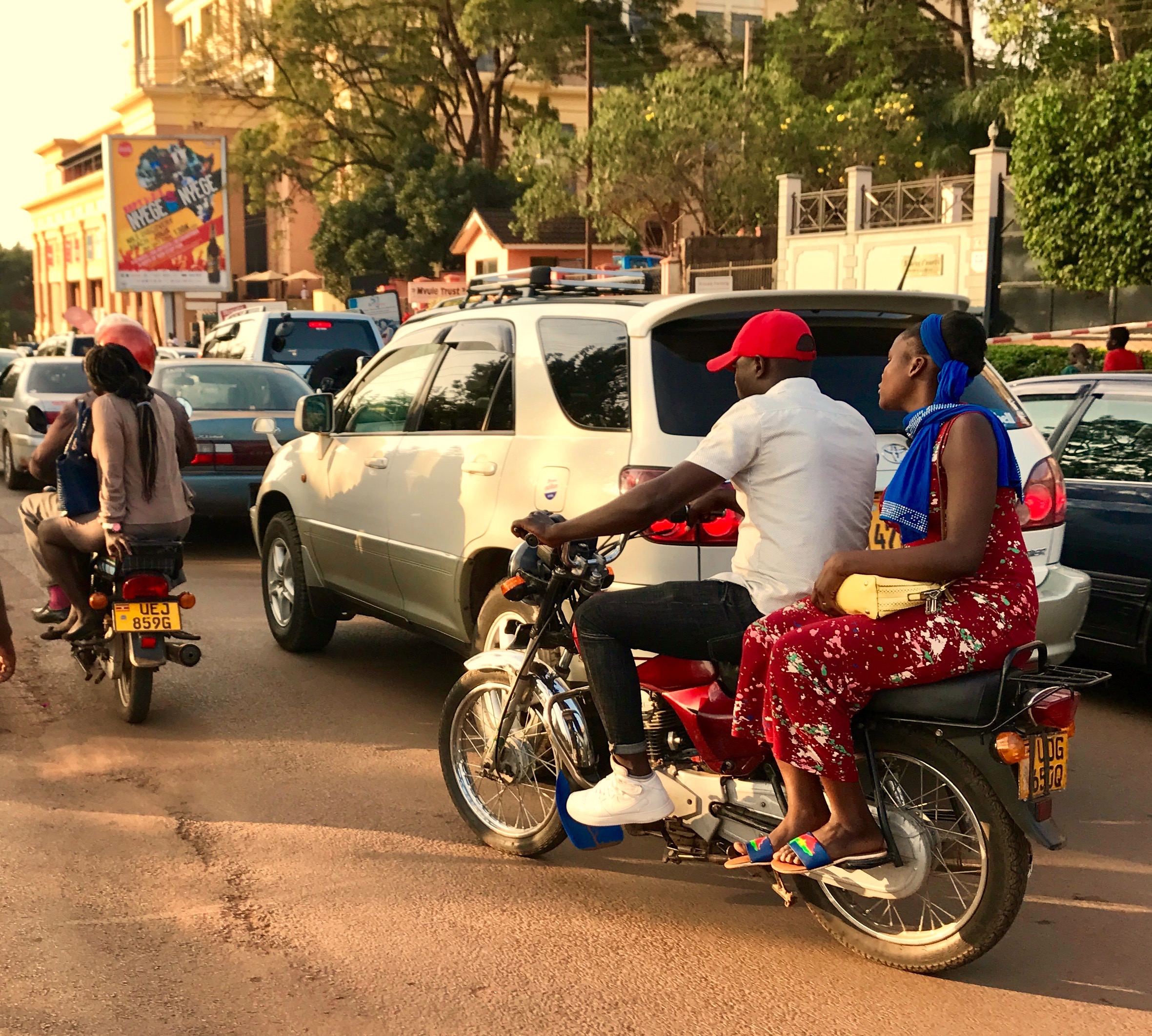 An introduction to contemporary Africa and to its impressive changes and developments from the point of view of Social studies The workshop is open to MA students from the University of Turin who can obtain 3CFU for the full attendance. It is also open to external auditors. A maximum of 30 places in all will be available. To apply is necessary to send an email to alessandro.gusman@unito.it. including a brief motivation letter. A certificate of attendance will be released on demand. Attendance is free.Tuesday, 4 June9.30 – 11 ETHNIC GROUPS AND BORDERSEria Olowo Onyango11.30 – 13DEMOCRACY IN AFRICA?George OkirorWednesday, 5 June 10 – 13 AFRICA and EUROPEGiuseppe Mistretta (?)Thursday, 6 June10– 13 Round table PERSPECTIVES ON AFRICAN FUTUREJean-Francois BayartIrene BonoRoberto BeneduceGodfrey Asiimwe Cecilia PennaciniMonday, 3 June14.30 – 17.30 AFRICA IN HISTORYAlice Bellagamba14.30 – 16 AFRICAN CHRISTIANITYAlessandro Gusmanh. 16.30 – 18ISLAM IN AFRICAGuido Nicholas Zingari18.15– 19.45Film ScreeningThe gates of Paradise14.30 – 17.30 PMCRISIS, CONFLICTS, TERRORISM Stefano Dragani14.30 –16 THE ENVIRONMENTAL CRISISPaola Minoia16.30 – 18 DEVELOPMENT, AN AMBIGUOUS CONCEPTGodfrey Asiimwe